Государственное Бюджетное образовательное учреждениеЛуганской народной республики«РОВЕНЬКОВСКАЯ СПЕЦИАЛИЗИРОНАННАЯ ШКОЛА №3»Внеклассное мероприятие«Путешествие по Солнечной системе»Подготовила:учитель физики СШ №3Сердюкова Светлана Петровнаг. Ровеньки2016г.Внеклассное мероприятие«Путешествие по Солнечной системе» Девиз мероприятия:«Знание – самое превосходное из владений. Все стремятся к нему, само же оно не приходит»Ал-БеруниЦели внеклассного мероприятия:Повышение познавательного интереса к предметуРазвитие умений быстро и эффективно мыслить.Отработка знаний, умений полученных в процессе обученияРазвитие культуры общения и культуры ответа на вопросыВоспитание чувства ответственности за команду и чувства уважения к оппонентамОборудование и материалы: учебные столы, скамейки, ученическая доска,  чистая бумага, краски, карточки, пазлы, проектор, презентация, кроссворд, плакат-заготовка «Солнечная система»Ход мероприятияВ игре участвуют 8 команд по 3-4 человека.Разминка(Для того, чтобы определить порядок команд)Необходимо поставить в определенной последовательности буквы, а результат записать на карточку. Участник команды дает сигнал о выполнении задания, пользуясь сигнальной карточкой.Н    С    Л    В    Е    Н    А    Е   Я (Вселенная)І тур «Угадай название планеты»Команда угадывает название планеты по пяти вопросам. Если отгадали с первого, то получают 5 баллов, со второго – 4 балла и т.д.Меркурий: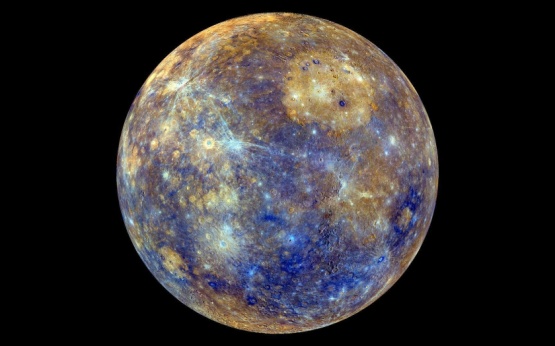 Первая планета от СолнцаПланета земной группыСамая быстрая планетаАтмосфера отсутствуетСамая маленькая планетаВенера: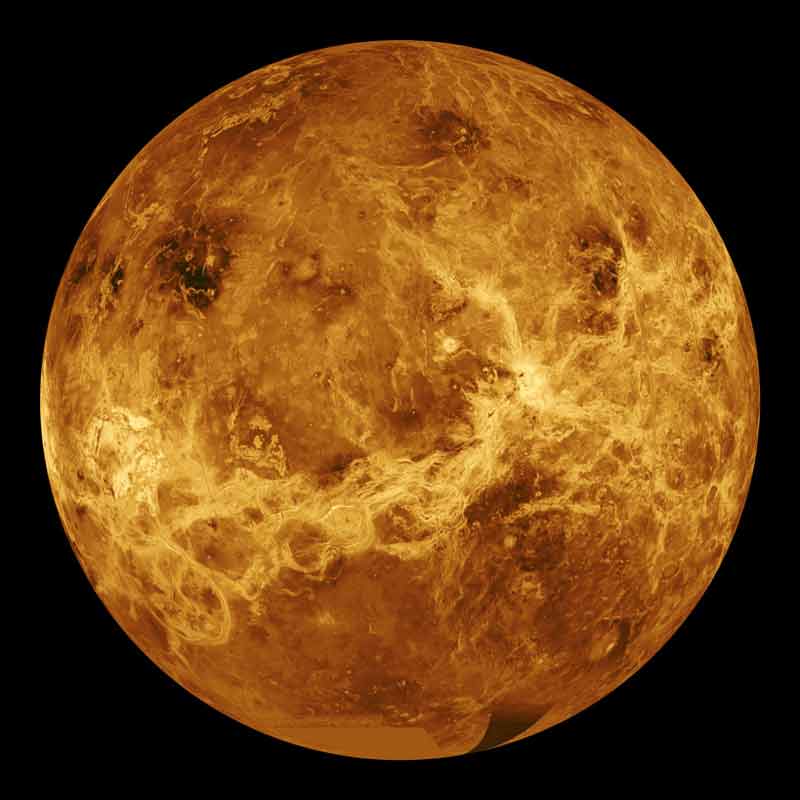 Вторая планета от СолнцаПланета земной группыСамая яркая планетаСамая горячая планетаНазвана в честь богини красотыЗемля: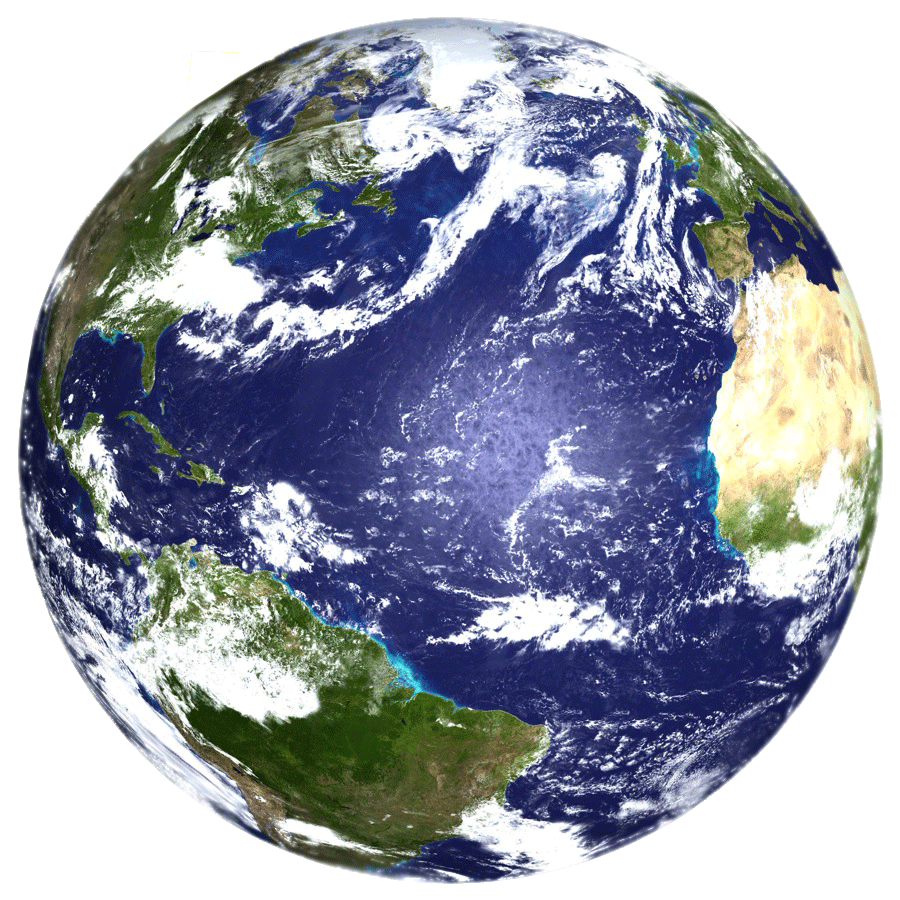 Третья планета от СолнцаПланета земной группыИмеет один спутникАтмосфера на 78 % состоит из азота и 21% кислородаЕдинственная планета, на которой есть жизнь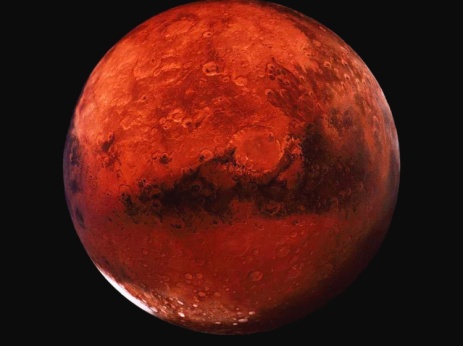 Марс:Четвертая планета от СолнцаПланета земной группыБольшие перепады температуры от -120 до 25 °С Имеет два спутника Фобос и Демос«Красная планета»Юпитер: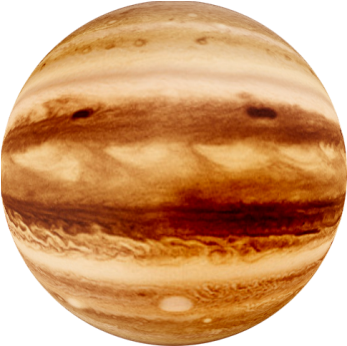 Пятая планета от СолнцаГазовый гигантПланета с самым коротким днемИмеется большое красное пятноСамая большая планетаСатурн:Шестая планета от Солнца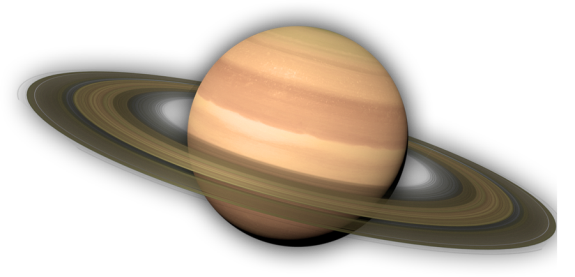 Газовый гигантИмеет самую низкую плотность веществаКоличество спутников - 30Вокруг планеты множество колецУран: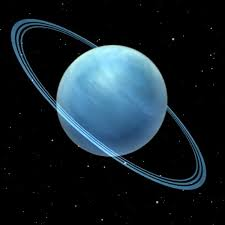 Седьмая планета от СолнцаГазовый гигантКоличество спутников – 19Ее называют «лежачей планетой»Вокруг планеты 10 колецНептун: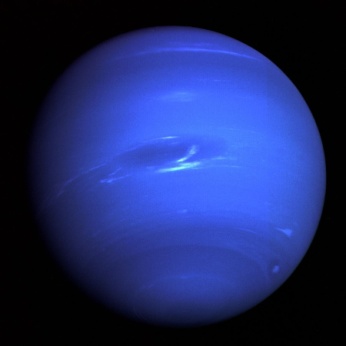 Восьмая планета от СолнцаГазовый гигантКоличество спутников - 8Самая холодная планетаНазвана в честь бога морейІІ тур «По порядку становись»Задание выполняется на столе с использованием готовых пазлов.  Участники команды выбирают пазлы своей планеты, складывают ее и в правильной последовательности прикрепляют на плакат-заготовку «Солнечная система». Оцениваем скорость и правильность прикрепления от 1 до 5 баллов.ІІІ тур «Выбери правильный ответ»Каждой команде раздаются карточки с номерами от 1 до 4. Из четырёх вариантов, предложенных ведущим, надо выбрать правильный и показать карточку с соответствующим номером. Команда, первой давшая правильный ответ получает 1 балл. 1. Назовите имя и отчество первого космонавтаЮрий Николаевич Алексей Юрьевич Николай Юрьевич Юрий Алексеевич2. Назовите страну, которая первой запустила искусственный спутник Земли СШАСоветский СоюзВеликобританияЯпония 3. Кто побывал в космосе первым?человекобезьяна крысасобака4. Сколько планет насчитывает Солнечная система?106985. Какая планета самая яркая из видимых с Земли? Её называют «Утренняя звезда»ЮпитерПлутон Марс Венера6. Назовите то место солнечной системы, куда ступала нога человекаВенера ЛунаМарс Юпитер7. Какой учёный доказал, что Земля вращается вокруг Солнца?Николай КоперникГалилео ГалилейИсаак Ньютон К.Э.Циолковский8. Как звали первую собаку, побывавшую в космосе?ЗвёздочкаСтрелка ЛайкаБелка 9. Назовите фамилию первой в мире женщины-космонавтаРюмина Кондакова Савицкая Терешкова10. Чему равна первая космическая скорость? 7,9 км/с 12,4км/с17, 8км/с 29, 1км/с ІV тур.  Творческий Конкурс «Путешествие к планетам»Участникам на выбор предлагают всем вместе нарисовать на листе формата А3:А) Необычный космический корабль на листе формата А3;Б) Необычную планету;Рисунок защищает один из участников команды по схеме:А) - Как называется придуманный космический корабль?- Из чего он состоит? Что может делать?- Какую пользу приносит людям?Б) – Как называется планета- Кто на ней живет- Рассказать, что интересного или необычного на ней естьПока участники готовятся, решаем кроссворд со зрителями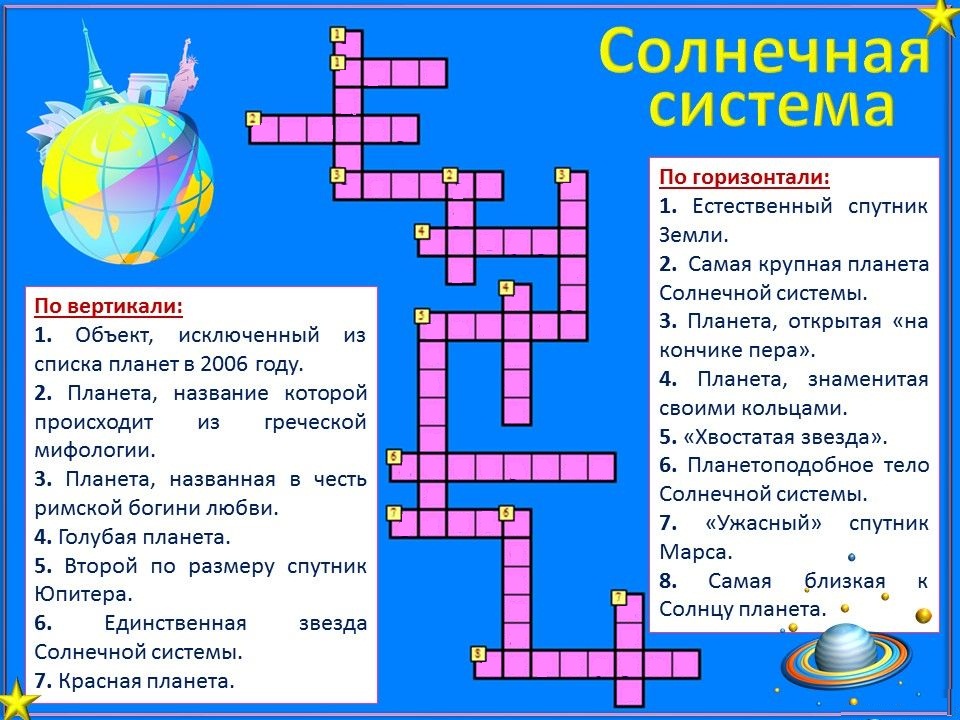 Ответы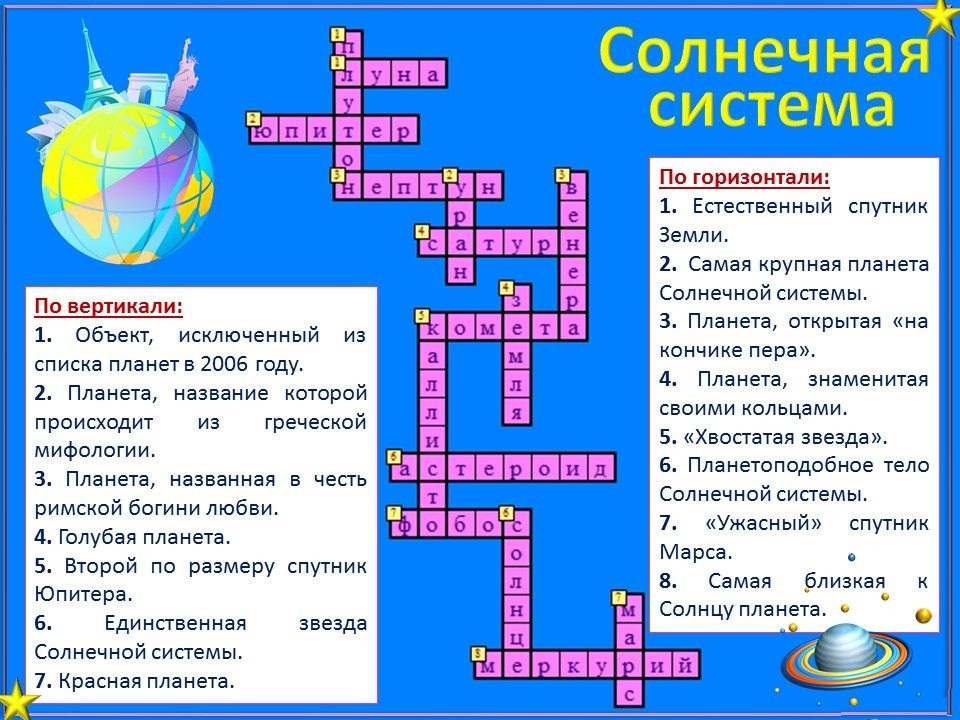 V тур. ТематическийПодводим промежуточные результаты мероприятия. В таблице указаны категории и количество баллов. Первыми выбирают категорию лидеры.Команда, выбравшая вопрос из категории «Кот в мешке» может оставить право ответа на него себе или «подарить» другой команде. В случае правильного ответа команда получает баллы, в случае неправильного ответа штрафуется на это же количество баллов (вычитается баллы из общего результата).Категория «Учёные»Основоположник космонавтики? (К.Э.Циолковский) -1 бГлавный конструктор первых советских космических аппаратов? (С.П.Королёв) – 2 бКакой учёный открыл закон Всемирного тяготения? (Исаак Ньютон) -3 бКакого великого итальянского учёного и поэта инквизиция сожгла на костре? (Джордано Бруно) - 4 бКто из учёных обнаружил существование атмосферы у Венеры? (М.В.Ломоносов) – 5 б Категория «Астрономия»Что такое телескоп? (Астрономический прибор для наблюдения за небесными телами) – 1 бЧто такое обсерватория? (Здание, оборудованное для астрономических наблюдений - 2 б Кто изобрёл первый телескоп? (Галилео Галилей) - 3 бВ какой галактике мы живём? (Млечный Путь) - 4 бКакой учёный доказал, что Земля вращается вокруг Солнца? (Николай Коперник) - 5 б Категория «Планеты»Какая планета самая большая? (Юпитер) - 1 бСколько воды в лунных морях? (На луне воды нет) - 2 бНа какой планете с одной стороны так жарко, что плавится свинец, а с другой почти 200°С холода? (Меркурий) - 3 бПочему планету Марс называют красной планетой? (Из-за цвета её пустынь, которые содержат много железа) - 4 бНа какой планете самые высокие горы? (На Марсе) – 5 бКатегория «Космонавтика»Первый человек, покоривший звёздное небо (Юрий Алексеевич Гагарин) -1 бСамоходный аппарат, совершивший путешествие по Луне? (Луноход) - 2 бКак назывался космический корабль, на котором Ю.А.Гагарин совершил полёт в космос? (Восток) – 3 бКосмодром в Казахстане (Байконур) - 4 бКак называется американский космический корабль многоразового использования (Шаттл) -5 бКатегория «Кот в мешке»Над каким проектом работают в настоящее время исследователи космического пространства? Ранее этот проект в России был заморожен из-за недостатка средств. (Полёт человека на Марс) Какие два космических явления вызывали в древности у людей страх? (Затмение Солнца и появление кометы)Почему Луна по своей орбите вращается вокруг Земли не падая на неё и не улетая от неё? (Действует взаимное притяжение или тяготение)В каком месяце года Земля находится ближе всего к Солнцу? (В январе) Назовите ближайшую к нам звезду (Солнце)Итоги. Награждение победителей.После V тура подбиваем итоги, определяем победителя. Награждаем команду  подарком и дипломом. Участники получают грамотыПока жюри подбивает итоги можно посмотреть видеоролик «Солнечная система. Космическая музыка. Space Music»Ведущий. Приветствуем победителя. Благодарю за участие в нашей игре.Литература:Алябина Г.И. Со звёздами таинственная связь //Последний звонок.-2004.- Ш.-С.Ш4Астрономия. Учебник для 11 класса. Авторы: Порфирьев В.В. 2-е изд., перераб. и доп. - М.: 2003. - 174 с.Астрономия: Книга для учащихся. Моше Д. –М.: Просвещение, 1985. – 255 с.Шаблон презентации: Ключинская Светлана Васильевна, учитель начальных классов ГБОУ школы №411 «Гармония». Санкт-Петербург сайт «http://pedsovet.su/» Энциклопедия для детей. Космонавтика.-М: Аванта+ДХН.Пешкова Е.А. Кроссворд «Солнечная система» http://tat-anat.ucoz.ru/load/konkursy/mk_quot_krossvorda_quot/krossvord_solnechnaja_sistema/69-1-0-1365  Внеклассное мероприятие «Нам космос покоряется» http://nsportal.ru/sites/default/files/2011/09/15/Vneklassnoe_meropriyatie_po_fizike.docx Приложение 1Турнирная таблицаПриложение 2Планеты для пазловМеркурий  Марс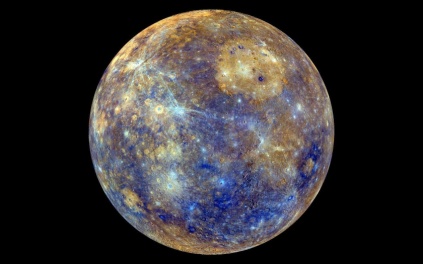 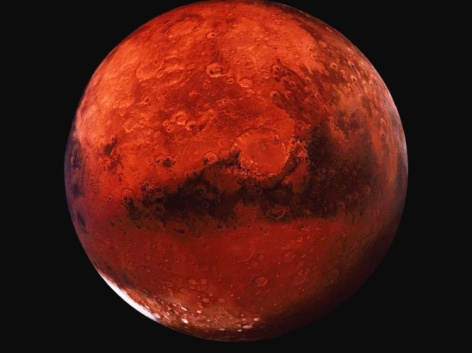 Венера         Земля Нептун  Уран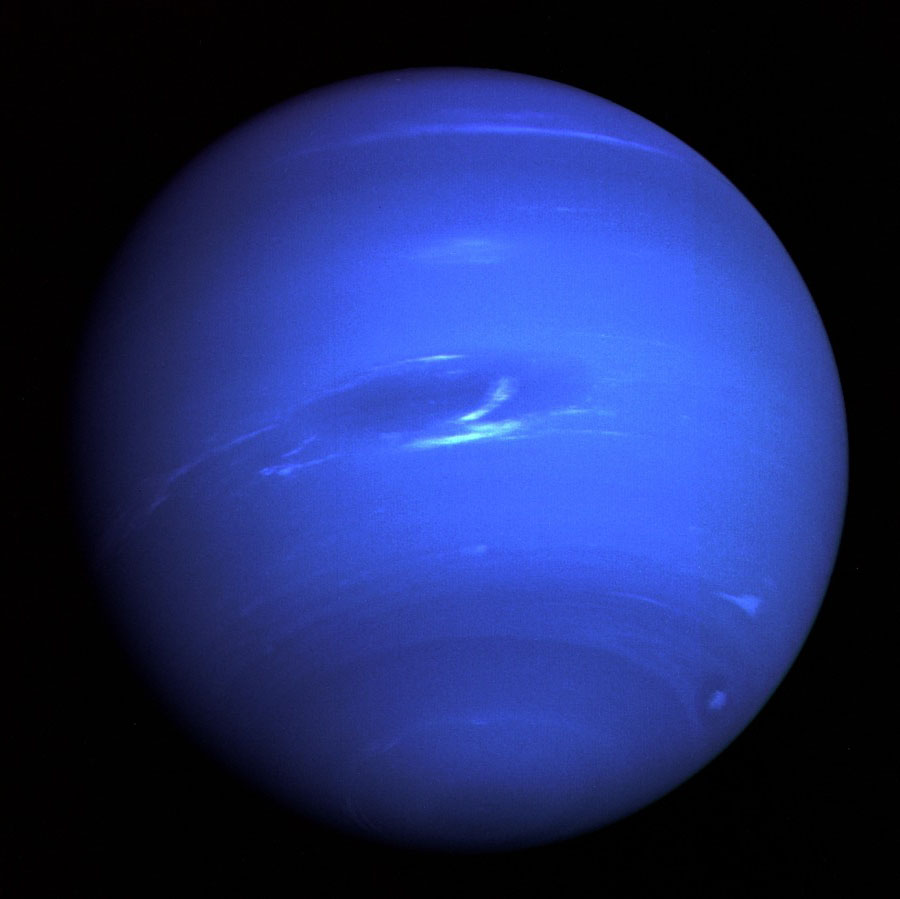 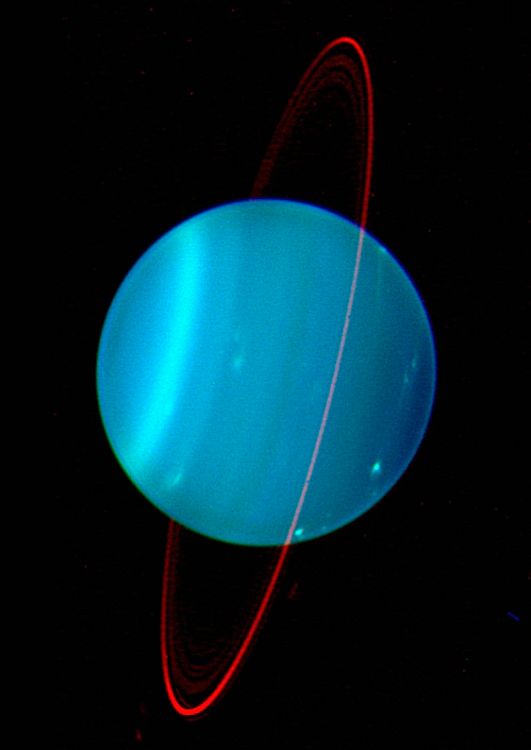 Сатурн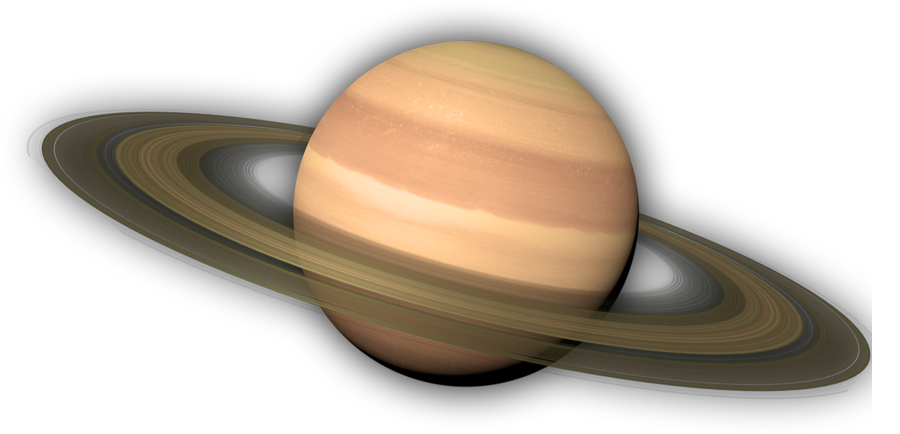 Юпитер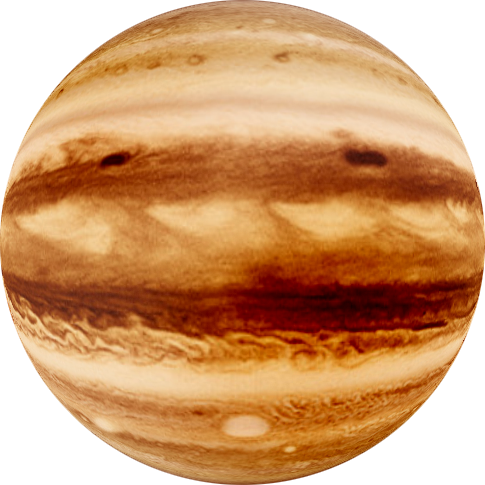 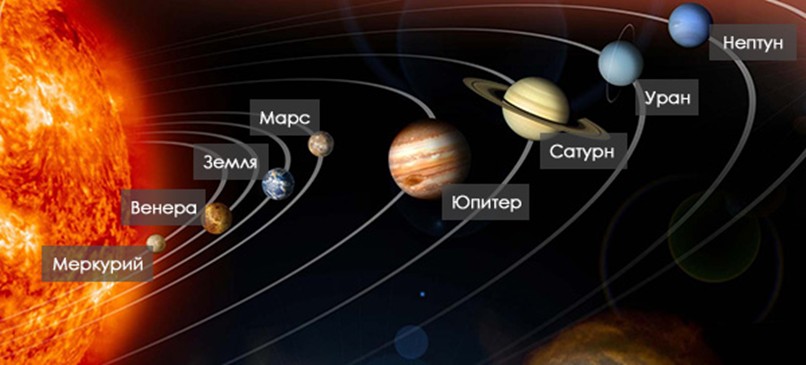 Плакат-заготовка «Солнечная система» (распечатать постером)Категория «Учёные»12345Категория «Астрономия»12345Категория «Планеты»12345Категория «Космонавтика»12345Категория «Кот в мешке»12345№Название командыІ турІІ турІІІ турІV турV турВсегоМесто1Меркурий2Венера3Земля4Марс5Юпитер6Сатурн7Уран8Нептун